InstructionsPlease make checks payable to PDSSN or DSAGWS.Thank you for your business!Down Syndrome Association of Greater Winston-Salem305 W. 4th St. Suite #B11 Winston-Salem, NC 27101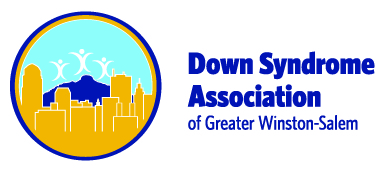 DateToQuantityDescriptionUnit PriceTotalSubtotalSales TaxShipping & HandlingTotal Due 